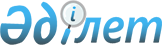 Об определении сроков предоставления заявки на включение в список получателей субсидий и оптимальных сроков проведения сева по каждому виду субсидируемых приоритетных сельскохозяйственных культур по Акжарскому району на 2013 годПостановление акимата Акжарского района Северо-Казахстанской области от 16 апреля 2013 года N 135. Зарегистрировано Департаментом юстиции Северо-Казахстанской области 15 мая 2013 года N 2288

      В соответствии с пунктом 12 Правил субсидирования из местных бюджетов на повышение урожайности и качества продукции растениеводства, утвержденных постановлением Правительства Республики Казахстан от 4 марта 2011 года № 221 «Об утверждении Правил субсидирования из местных бюджетов на повышение урожайности и качества продукции растениеводства» акимат Акжарского района Северо-Казахстанской области ПОСТАНОВЛЯЕТ:



      1. Определить сроки предоставления заявки на включение в список получателей субсидий и оптимальные сроки проведения сева по каждому виду субсидируемых приоритетных сельскохозяйственных культур по Акжарскому району на 2013 год согласно приложению.



      2. Контроль за исполнением настоящего постановления возложить на заместителя акима Акжарского района Северо–Казахстанской области Сыздыкова Ж.Б.



      3. Настоящее постановление вводится в действие по истечении десяти календарных дней после дня его первого официального опубликования.      Аким Акжарского района

      Северо–Казахстанской области               А. Тастемиров

Приложение

к постановлению акимата

Акжарского района

№ 135 от 16 апреля 2013 года 

Сроки предоставления заявки на включение в список получателей субсидий и оптимальных сроков проведения сева по каждому виду субсидируемых приоритетных сельскохозяйственных культур по Акжарскому району на 2013 год
					© 2012. РГП на ПХВ «Институт законодательства и правовой информации Республики Казахстан» Министерства юстиции Республики Казахстан
				№ п/пКультураСроки предоставления заявки на включение в список получения субсидий по горюче–

смазочным материаламОптимальные сроки проведения посева сельскохозяйственных культурОптимальные сроки проведения посева сельскохозяйственных культурОптимальные сроки проведения посева сельскохозяйственных культурОптимальные сроки проведения посева сельскохозяйственных культур№ п/пКультураСроки предоставления заявки на включение в список получения субсидий по горюче–

смазочным материаламII степная, равнинная, колочно-

степнаяII степная, равнинная, колочно-

степнаяIII засушливо-

степная, степнаяIII засушливо-

степная, степная1Яровая мягкая пшеница, среднеспелые сортадо 15 маяс 20 мая по 28 маяс 20 мая по 28 маяс 20 мая по 30 маяс 20 мая по 30 мая2Яровая мягкая пшеница, среднепоздние сортадо 15 маяс 17 мая по 27 маяс 17 мая по 27 маяс 16 мая по 26 маяс 16 мая по 26 мая3Яровая мягкая пшеница, среднеранние сортадо 15 маяс 25 мая по 3 июняс 25 мая по 3 июняс 25 мая по 3 июняс 25 мая по 3 июня4Яровая твердая пшеницадо 15 маяс 20 мая по 25 маяс 20 мая по 25 маяс 20 мая по 27 маяс 20 мая по 27 мая5Ячмень – среднепоздние сортадо 15 маяс 25 мая по 30 маяс 25 мая по 30 маяс 25 мая по 31 маяс 25 мая по 31 мая6Ячмень среднеспелые сортадо 15 маяс 30 мая по 3 июняс 30 мая по 3 июняс 30 мая по 5 июняс 30 мая по 5 июня7Овесдо 15 маяс 25 мая по 30 маяс 25 мая по 30 маяс 30 мая по 03 июняс 30 мая по 03 июня8Гречихадо 15 маяс 20 мая по 25 маяс 20 мая по 25 маяс 20 мая по 27 маяс 20 мая по 27 мая9Просодо 15 маяс 25 мая по 30 маяс 25 мая по 30 маяс 25 мая по 30 маяс 25 мая по 30 мая10Нутдо 10 маяс 13 мая по 18 маяс 13 мая по 18 маяс 13 мая по 20 маяс 13 мая по 20 мая11Горохдо 15 маяс 20 мая по 27 маяс 20 мая по 27 маяс 25 мая по 30 маяс 25 мая по 30 мая12Рапс - посев по традиционному парудо 10 маяс 12 мая по 20 маяс 12 мая по 20 маяс 13 мая по 22 маяс 13 мая по 22 мая13По минимально-

нулевому парудо 10 маяс 20 мая по 28 маяс 20 мая по 28 маяс 20 мая по 30 маяс 20 мая по 30 мая14Лен, горчицадо 15 маяс 18 мая по 25 маяс 18 мая по 25 маяс 18 мая по 28 маяс 18 мая по 28 мая15Подсолнечник на маслосеменадо 10 маяс 15 мая по 20 маяс 15 мая по 20 маяс 15 мая по 20 маяс 15 мая по 20 мая16Рыжикдо 15 маяс 20 мая по 26 маяс 20 мая по 26 маяс 20 мая по 28 маяс 20 мая по 28 мая17Картофельдо 10 маяс 15 мая по 30 маяс 15 мая по 30 маяс 17 мая по 31 маяс 17 мая по 31 мая18Кукуруз на силосдо 15 маяс 16 мая по 20 маяс 16 мая по 20 маяс 16 мая по 20 маяс 16 мая по 20 маяОптимальные сроки сева кормовых культурОптимальные сроки сева кормовых культурОптимальные сроки сева кормовых культурОптимальные сроки сева кормовых культурОптимальные сроки сева кормовых культурОптимальные сроки сева кормовых культур19Кукуруза на силос по зерновой технологии15 маяс 16 мая по 20 маяс 16 мая по 20 маяс 16 мая по 20 маяс 16 мая по 20 мая20Подсолнечник на силос15 маяс 18 мая по 24 маяс 18 мая по 24 маяс 18 мая по 24 маяс 18 мая по 24 мая21Однолетние травы на зеленый корм (овес горох, горох + овес + ячмень), сено (суданская трава, просо, могар, овес + вика) и сенаж (овес + ячмень + горох, овес + горох, просо + горох)15 маяс 5 июня по 10 июняс 5 июня по 10 июняс 5 июня по 10 июняс 5 июня по 10 июняЗеленый конвейер; (однолетние травы)22I срок (горох + овес)7 маяс 8 мая по 10 маяс 8 мая по 10 маяс 8 мая по 10 маяс 8 мая по 10 мая23II срок (овес + ячмень горох + пшеницы, суданская трава + горох, просо + горох)15 маяс 23 мая по 25 маяс 23 мая по 25 маяс 23 мая по 25 маяс 23 мая по 25 мая24III срок (горох + овес + ячмень, суданская трава + горох, овес + горох)15 маяс 8 июня по 10 июняс 8 июня по 10 июняс 8 июня по 10 июняс 8 июня по 10 июня25IV срок (рапс, овес)15 маяс 8 июля по 10 июляс 8 июля по 10 июляс 8 июля по 10 июляс 8 июля по 10 июляМноголетние травыI срокII срокI срокII срок26Люцерна,Донник,Эспарцет,Козлятник,Кострец,Житняк04 маяс 5 мая по 15 маяс 5 июля по 20 июляс 3 мая по 11 маяс 2 июля по 15 июля27Озимая рожь (на зеленый корм)15 маяс 10 августа по 15 августас 10 августа по 15 августас 10 августа по 15 августас 10 августа по 15 августаОвощиОвощиОвощиОвощиОвощиОвощи28Морковьдо 10 маяс 10 мая по 20 маяс 10 мая по 20 маяс 10 мая по 20 маяс 10 мая по 20 мая29Лукдо 10 маяс 10 мая по 20 маяс 10 мая по 20 маяс 10 мая по 20 маяс 10 мая по 20 мая30Свекладо 15 маяс 25 мая по 05 июняс 25 мая по 05 июняс 25 мая по 05 июняс 25 мая по 05 июня31огурцыдо 15 маяс 16 мая по 05 июняс 16 мая по 05 июняс 16 мая по 05 июняс 16 мая по 05 июня32Рассада капустыдо 15 маяс 25 мая по 12 июняс 25 мая по 12 июняс 25 мая по 12 июняс 25 мая по 12 июня33Рассада томатовдо 15 маяс 28 мая по 12 июняс 28 мая по 12 июняс 28 мая по 12 июняс 28 мая по 12 июня